Homework Mountain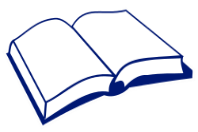 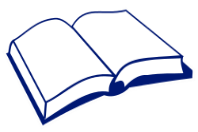 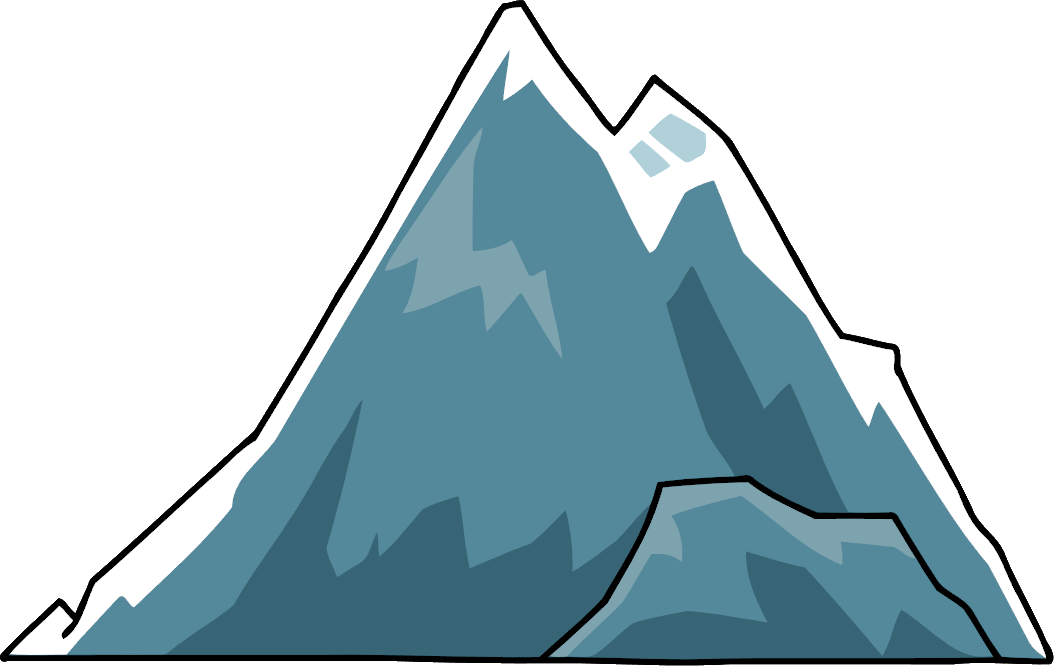 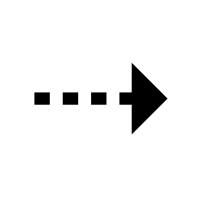 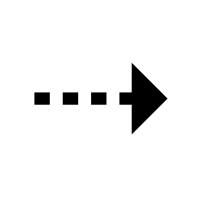 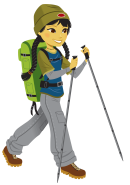 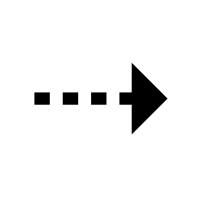 